Christmas Store Shopping ListToysInfant & Toddler toys ages 0-5 (especially boys)Board games (Please No Chutes &Ladders or Candyland)Barbie/baby  dolls of all ethnicities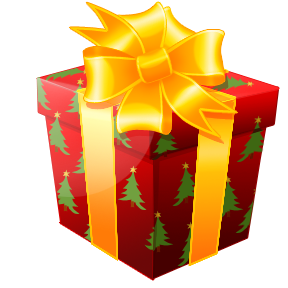 Craft setsNail polish setsSuperhero/Action Figures and PlaysetsAA batteriesNo stuffed animals pleaseTeensNail polish setsMale toiletriesFootballs & basketballs(Regulation size)ClothingJeans or school pants for boys and girls (especially Girls sizes 8, 12, 16, & 18 and Boys' sizes S-8, .10, & 18Winter tops or school shirts for boys and girls (especially Girls sizes 2T-S, 8, 12, & 16 and Boys sizes 2T, 7, 10, 12, & 16Infant clothing sizes 0-9 months and 18 monthsAdult size winter tops and jeans for teens  (ladles 0-16 and men’s pants waist size 28-38)Underwear (sizes 2T/3T, 4, 14 &16 for boys and girls. Boxers for boys sizes 10 & up and men size S, M,&L)Household ItemsCrock potsCookwareCooking utensilsKing sized sheetsSets of dishes(Please no decorative Items)-----------------------------------------------------------------------------------------------------------------------------Please return this slip with your donation. Keeping track of donations from generous people like you makes it possible for us to apply for grants from foundations and federal agencies.This donation is from (Name): ___________________________________________Parish/organization: __________________Address:____________________________________________ City: _____________________ State: ___ Zip:_________Phone: __________________E-mail:_________________________Thank you for your donation